«Ведь нас часто волнуют не камни, а люди..., и что они думают, глядя на камни...»Дмитрий КрыловКамни – это слово знакомо людям обычно с самого детства. Что такое камни? Камни присутствуют в жизни человека практически на всём её протяжении. Не верите? Камни начинаются с детства.Ребенок начинает ими играть в различные игры. Как правило, это обычные камни, небольших размеров, типа щебня. Вероятней всего эти камни образовались на Земле ещё в период её зарождения. Камни состоят из различных минералов. Изучением минералов занимается наука – минералогия. Я интересуюсь минералами, собираю их образцы. У нас дома есть небольшая коллекция камней.  Мы стараемся узнать о них больше, для этого покупаем книги, журналы, смотрим сведения в интернете. Я решила написать исследовательскую работу на тему «Тайны минералов» для того, чтобы узнать интересные факты о минералах и поделиться своими знаниями. С минералами связано много легенд, сказаний. Интересно происхождение различных минералов, их добыча. Мне помогает журнал, который я покупаю каждую неделю. В каждом новом выпуске новая информация об одном из минералов.  В связи с появлением у меня коллекции минералов, мне захотелось узнать про их магическую силу, про влияние их на человека и рассказать вам о том, что сама узнала. Аметист обладает сильным исцеляющим и очищающим действием. помогает воплощать решения в жизнь, укрепляет память. 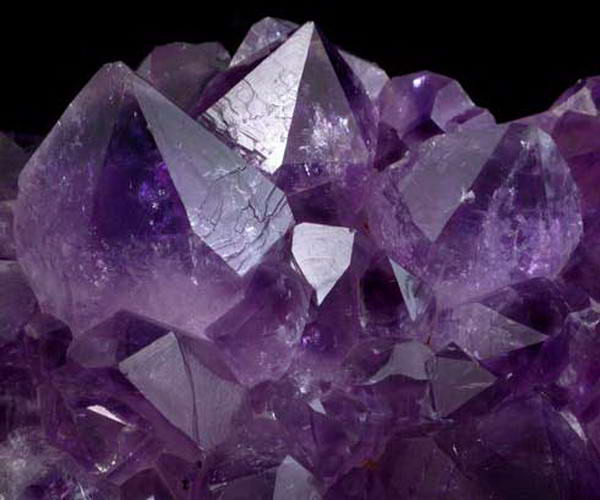 Розовый кварц  Амулеты и изделия из розового кварца способны продлить жизнь. 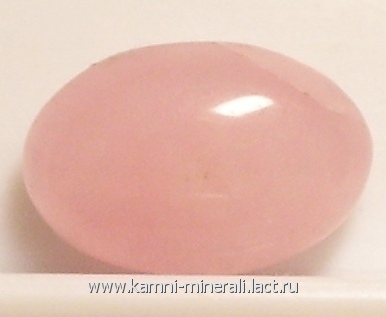 Все без исключения обсидианы способствуют полному эмоциональному исцелению, являются хорошими оберегами, вселяют заряд бодрости.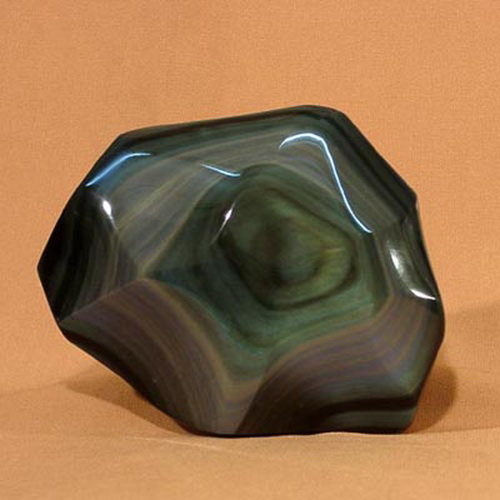 Халькопирит может служить прекрасным оберегом для жилья. 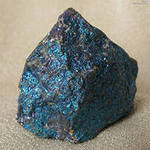 Селенит очищает и успокаивает ум, повышает способность концентрировать внимание, укрепляет волю и память.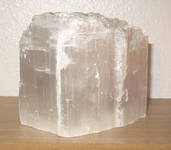 Целестин оказывает успокаивающее и умиротворяющее воздействие на человека, приводя его внутренний мир в гармонию. 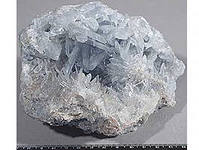 Горный хрусталь имеет свойство накапливать информацию, а потому может выступать связующим звеном с астральным миром, помогая человеку развивать дар ясновидения.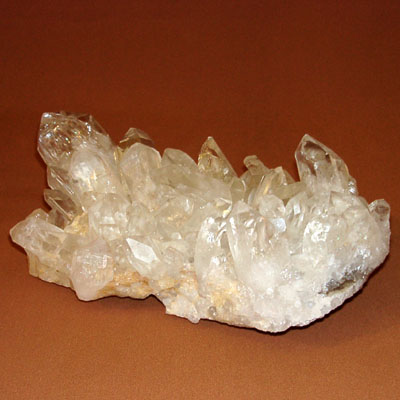 Лабрадор - мистический камень с сильными защитными свойствами. Он  отгоняет страхи и неуверенность.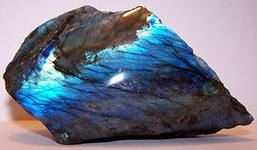 Тигровый глаз способен уберечь своего хозяина от многих опасностей, 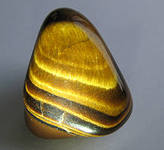 Цитрин создает вокруг тела защитную ауру. Она стабилизирует работу головного мозга, положительно влияет на психику и нервную систему. 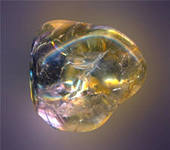 Альбит - проводник энергии Луны и Солнца. В качестве талисмана парные альбиты помогают владельцу мудро, философски относиться ко всему, что происходит в его жизни. 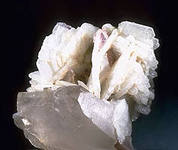 Черный оникс снимает любой негатив с человека, особенно если его держать между ладонями. Он оберегает от одиночества, помогает легче переносить невзгоды и с оптимизмом смотреть на будущее. 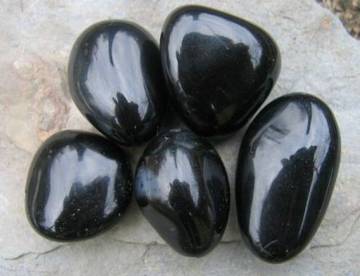 Агат помогает развивать дар ясновидения, являясь оберегом от энергетических вампиров и сглаза. 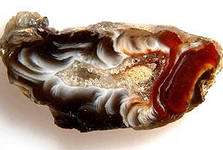 Кордиерит Пробуждает в человеке благоразумие, честность, преданность, повышает чувство ответственности, устанавливает гармонию в межличностных отношениях. 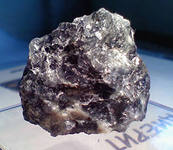 Дюмортьерит развивает воображение, развивая в своем владельце методичность, аккуратность, точность, организаторские способности, чувство ответственности.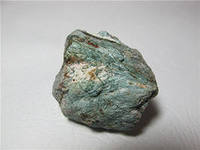 
Лепидолит помогает полно раскрыть свои таланты, способствует творчеству, притягивает успех и славу. 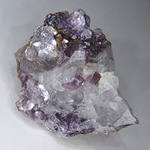 Флюорит обладает чуть ли не самыми сильными магическими свойствами. Его почитают и боятся. С древних времен маги и медиумы использовали шары, сделанные из флюорита, для предсказаний. 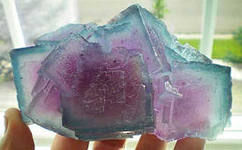 В некоторых странах "розу пустыни" принято дарить в День всех влюбленных как символ неувядающей любви.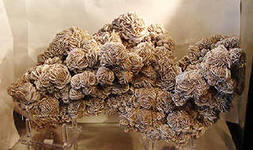 Близко познакомившись со свойствами и магией камней, минералов, мне очень захотелось узнать а какой же камень подходит мне.Наверное, каждый из нас хотя бы раз в жизни задумывался над вопросом и способом как узнать какой талисман нам подходит. Как же узнать свой талисман? Еще наши предки были убеждены, что волшебной силой одарено все окружающее: предметы, вещи, неживая и живая природа, простые изделия из костей и кожи животных, а также дерева, железа, кусочки горной породы, ракушки и т.д. Позднее у разных народов стали пользоваться популярностью такие амулеты как кулоны, монетки, ювелирные украшения с блестящими камешками. Благородный драгоценный камень и в современном мире считается одним из самых таинственных и восхитительных талисманов.Камень-талисман защищает своего хозяина от дурного глаза, приносит удачу, а также служит прекрасным украшением. Как выбрать камень талисманВ начале своего исследования я решила посмотреть в Интернете информацию о тех камнях-талисманах, которые подходят мне по знаку зодиака. Мой знак зодиака РАК. Ими оказались гагат, беломорит, эвклаз, изумруд, аквамарин и нефрит.  Гагат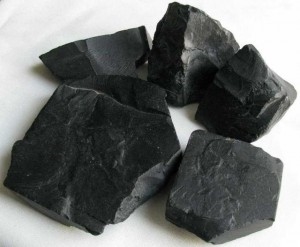 Другие названия гагата - это «Черный янтарь».Этот талисман для Раков связан с тайнами ночи, с оборотной стороной нашего мира, а также  с победой над страхами, поэтому тем, кто хочет победить свою трусость, полезно носить украшения из гагата.Беломорит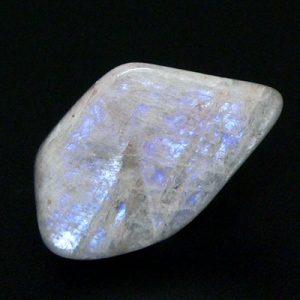 Беломорит -  это лунный камень, который добывают на Белом море. Он связан с Нептуном и Луной.  Беломорит укрепляет сны, делает их яркими, чистыми, запоминающимися. Лунный камень помогает принимать правильные решения и наделяет даром убеждения и красноречия.Эвклаз 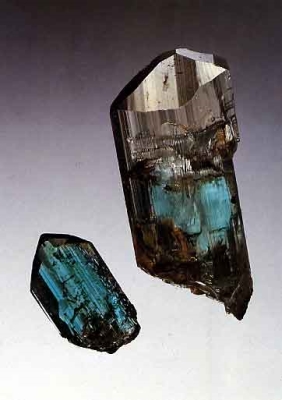 Эвклаз  - это необычайно красивый, редко встречающийся, кристалл: он бывает бесцветного, светло-зеленого, синего, голубовато-зеленого, желтовато-зеленого, желтого или изумрудно-зеленого цветов.Эвклаз подпитывает своего хозяина мощно энергетикой, помогает направить ее в конструктивное русло. Лучше всего эвклаз действует тогда, когда передан по наследству.Изумруд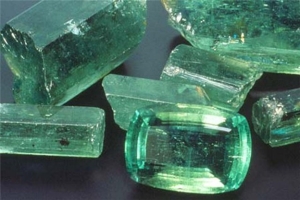 Очень сильны его защитные свойства: он борется с ложью, неверностью своего хозяина, а будучи не в силах противостоять  -  раскалывается. Более того, изумруды лечат инфекционные заболевания, снижают температуру, кровяное давление, способны уменьшить проявления болезней мочевыводящих путей и мочевого пузыря. В старину этот уникальный камень применяли для лечения ожогов, проблем с глазами, болей в сердце и даже как средство от укусов змей и скорпионов. Говорят, что, справившись с болезнью, он покрывается трещинами.Уже много веков изумруд известен своею способностью притягивать богатство, подавлять сладострастие и успокаивать, поэтому его принято считать символом верности. Аквамарин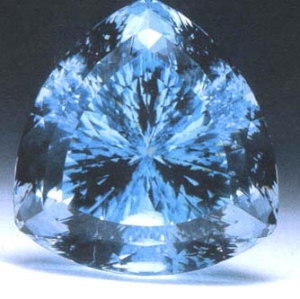 Это разновидность берилла зеленовато-голубых тонов. Свое имя этот камень получил как раз благодаря своей окраске - aqua marina (морская вода).Аквамарин развивает в своих владельцах смелость, обеспечивает безопасность в путешествиях, укрепляет дух. Сине-зеленый камень убережет Раков от сглаза и порчи.Этот камень умеет уменьшать боль, обладает успокаивающим действием, уравновешивает эмоции, снимает стрессовые состояния, фобии и страхи.Нефрит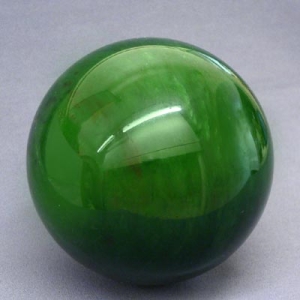 Зеленоватый, непрозрачный камень.Энергетика этого самоцвета очень сильна: способствует счастливым переменам в жизни, помогает найти выход из сложных ситуаций.          Далее я занялась  выбором камня оберега из тех, которые соответствуют моему знаку зодиака. В интернете познакомилась с одним весьма нехитрым способом. Брала изделие из моих камней, и перед сном привязывала его к середине наружной стороны левой руки, от локтевого сустава до плеча. После этого спокойно ложилась спать. Утром проводила анализ.       Если ночью сны  были легкими и светлыми, это мой камень-оберег. Если же всю ночь напролет мучают кошмары, если ворочаетесь с боку на бок, просыпаетесь, это камень чужд вашему организму. Он беспокоит вас, будоражит, мешает внутренней гармонии тела. Лучше отказаться от такогокамня.       Важно запомнить настроение, с которым вы проснетесь утром. В случае верно подобранного камня-оберега настроение будет легким, светлым, вы будете полны энергии и желания активно прожить этот день. Если камень «чужой», вы встанете разбитым, раздраженным,  невыспавшимся  пессимистом. Бывает и такое: ночь прошла ни хорошо, ни плохо, никаких снов, ощущений и эмоций. Все было спокойно и мирно. Значит, камень, выбранный вами, нейтрален. Скорее всего, он не принесет вам ни пользы, ни вреда. Таким камнем оказался лунный камень.       Теперь я не расстаюсь с этим камнем никогда. Он всегда со мной в трудных ситуациях.МБОУ г. Иркутска СОШ №28Научно-практическая работана тему:«Тайны минералов»Подготовил:Анищенко Настя4 В классУчитель:Иванова Ирина ГригорьевнаИркутск, 2014